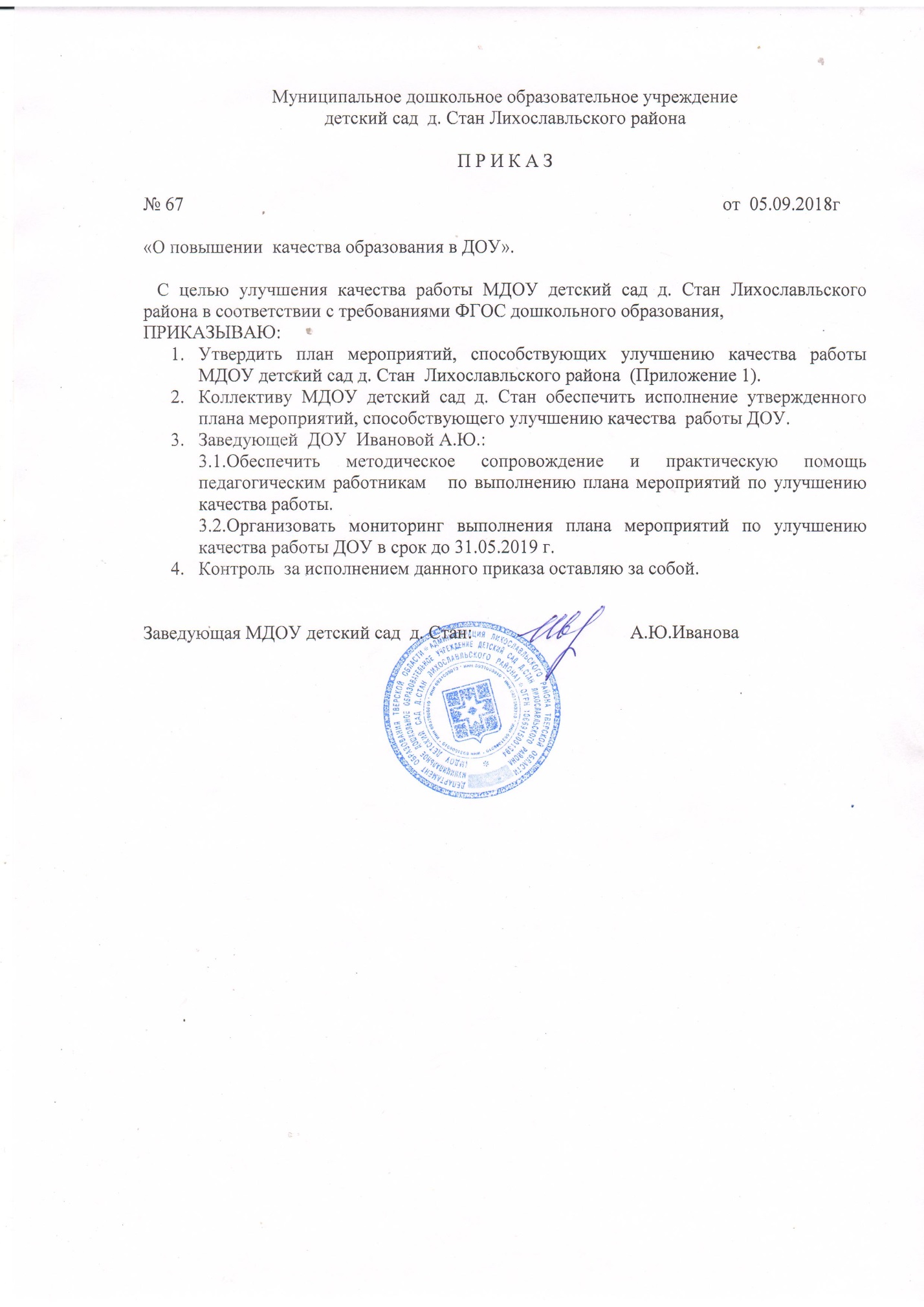 Приложение 1к приказу от 05.09.2018г. № 67План мероприятий по улучшению качества работы организацииНаименование организации:  Муниципальное дошкольное образовательное                                               учреждение  детский сад  д. Стан  Лихославльского района № п/пНаименование мероприятияОснование реализации Срок реализацииОтветственныйРезультат1. Открытость и доступность информации об организации1. Открытость и доступность информации об организации1. Открытость и доступность информации об организации1. Открытость и доступность информации об организации1. Открытость и доступность информации об организации1. Открытость и доступность информации об организации1.1Модернизация условий образовательной деятельности ДОУ в соответствии с ФГОС  дошкольного образованияРазработка образовательной программы дошкольного образования с учетом  требований ФГОС ДО; внесение изменений в программу развития ДОУ; определение плана развития ДОУ в соответствии с требованиями ФГОС ДО;разработка  нормативно-правовых документов,   регламентирующих введение и реализацию ФГОС ДО; приобретение  учебно-методического комплекта согласно   требованиям ФГОС  ДОПостоянноЗаведующаяНормативно-правовая база, учебно-методический  комплект в соответствии требованиям ФГОС дошкольного образования.1.2Повышение качества содержания информации, актуализация информации на сайте организацииИнформационная открытость согласно требованиям к размещению информации на официальном сайте (наполнение сайта ДОУ)ПостоянноЗаведующая Актуальная, систематически обновляемая информация; отрегулированный механизм обратной связи1.3Изменение интерфейса сайта, добавления новых разделов, отражающих деятельность организацииДоступность и достаточность информации об организацииПо мере необходимостиЗаведующаяОбновление разделов, создание новых разделов, полнота информации1.4Информирование о мероприятиях внутри организацииДоступность и достаточность информации об организации и проведении внутрисадовых мероприятийПо мере необходи-мостиЗаведующая Своевременное информирование родителей о мероприятиях  (на сайте, на информационных стендах)2. Комфортность условий и доступность получения услуг в сфере образования2. Комфортность условий и доступность получения услуг в сфере образования2. Комфортность условий и доступность получения услуг в сфере образования2. Комфортность условий и доступность получения услуг в сфере образования2. Комфортность условий и доступность получения услуг в сфере образования2. Комфортность условий и доступность получения услуг в сфере образования2.1Мероприятия, направленные на повышение уровня бытовой комфортности пребывания воспитанников  в организации и развитие МТБНаличие комфортных условий получения услугПо мере поступления средствЗаведующаяПриведение  всоответствии  стребованиями ФГОСматериально-технической базы ДОО.Косметический ремонт групповых помещений, ремонт пищеблока, ограждения, приобретение учебно-наглядных пособий, детской мебели,  приобретение методической литературы2.2Повышение качества кадрового потенциала.Совершенствование системы повышения квалификации и аттестации работников ДОУ. Увеличение количества работников, получивших или повысивших квалификационную категориюСоздание условий для прохождения курсов повышения квалификации педагогов В течение учебного годаЗаведующая, воспитатели группПовышение профессиональной компетентности педагогических работников в области организации образовательного процесса и обновления содержания образования в соответствии с ФГОС ДО2.3Мероприятия, направленные на создание условий для персонала организации Создание условий работы по оказанию услуг для персонала организации,повышение просветительской компетенцииперсоналаВ течение учебного годаЗаведующаяПовышение квалификации педагогического персонала согласно графику прохождения курсовой подготовки, обучение  персонала по охране труда, по пожарной безопасности, по технике безопасности, по гражданской обороне, по электробезопасности, санитарно-гигиеническое обучение, медицинский осмотр персонала2.4Совершенствованиепрофессиональныхумений сотрудников,повышениеобразовательного уровня педаго-гических  кадров через ПК, МО района, само образование и методическую работу учреждения.Доступность и достаточность информации об организацииВ течение учебного годаЗаведующая, воспитатели группПовышение квалификации педагогического персонала2.5Совершенствованиематериально-технической базы за счёт бюджетных, внебюджетных и привлечённых средств.Наличие комфортных условий получения услугПо мере поступления средствЗаведующая, воспитатели группНаличие комфортных условий получения услуг3. Осуществление взаимодействия с родителями3. Осуществление взаимодействия с родителями3. Осуществление взаимодействия с родителями3. Осуществление взаимодействия с родителями3. Осуществление взаимодействия с родителями3. Осуществление взаимодействия с родителями3.1Информирование родителей о проводимых мероприятиях МДОУДоступность и достаточность информацииПо мере необходимостиЗаведующая, воспитатели группОсведомленность родителей  о мероприятиях ДОУСистематическое обновление информации в приемных3.2Просвещение родителей в рамках поступаемой информации на уровне района, области, РФДоступность и открытость информации, повышение просветительской компетенции родителейПо мере поступления информацииЗаведующаявоспитатели группОткрытость информации, осведомленность родителей3.3Проведение мониторинга удовлетворенности качеством организации питания и оздоровительной работыОценка родителями предоставляемых услуг1 раз в год1 раз в годЗаведующаяАнкетирование родителейПроведение «горячей линии» (по вопросам питания и оздоровления воспитанников)3.4Согласование с родителями (законнымипредставителями) воспитанников ДОУ проведения медицинского осмотра детейПроведение медицинского осмотра воспитанников (планового врачами – специалистами)По согласованию с ГБУЗ «Лихославльская  ЦРБ»Заведующая, воспитатели группДоведение до сведения родителей итогов медицинского осмотра воспитанников (индивидуально)3.5Проведение мониторинга и анкетирования родителей, направленные на выяснение причин не посещения детского садаДоступность и открытость информации, повышение просветительской компетенции родителейЕжегодно весной и осенью Воспитатели группПодворовой  обход, где педагоги рекламируют свой труд, деятельность детского сада, о формах посещения ДОУ, о предоставляемой льготе по родительской  плате)3.6Создание   службы консультирования  повопросам семейноговоспитания.Клуб «Молодая семья»По запросам родителей воспитанников (законных представителей)По мере необходимостиВоспитатели группПродолжать оказывать помощь молодымсемьям, воспитывающим детей в трудных условиях3.7Проведение мероприятия «Деньоткрытых дверей».Доступность и открытость информации, повышение просветительской компетенции родителей1 раз в годЗаведующаявоспитатели группПовышение компетентности родителей в воспитании детей3.8Активнее вовлекатьсемью в воспитательныйпроцесс дошкольногоучреждения  (развиватьмотивацию у родите-лей на выполнение общего интересного дела).Организовать «Родительскую почту» (возможность высказатьзамечания, предложения и т.д.)Организация и проведение родительских собраний вучреждении в нетрадиционнойформе.Повышение компетентности родителей в воспитании детейВ течение учебного годаЗаведующаявоспитатели группПовышение компетентности родителей в воспитании детей4. Результативность деятельности организации4. Результативность деятельности организации4. Результативность деятельности организации4. Результативность деятельности организации4. Результативность деятельности организации4. Результативность деятельности организации4.1Мероприятия, направленные на повышение уровня подготовки воспитанниковКачество оказываемой муниципальной услугиПостоянноЗаведующая, воспитатели группОсвоение программы дошкольного образования4.1Мероприятия, направленные на повышение уровня подготовки воспитанниковПовышение качества образования и уровня подготовки выпускников дошкольного  учреждения.Октябрь Воспитатель Оценка уровня адаптации первоклассников в условиях обучения в школе 4.1Мероприятия, направленные на повышение уровня подготовки воспитанниковКружковая деятельностьВ течение учебного годаВоспитатели группРабота  кружков:«Разноцветный мир»,«Играй-ка»4.1Мероприятия, направленные на повышение уровня подготовки воспитанниковУчастие детей в конкурсах, мероприятиях и соревнованиях на разных уровнях (ДОУ, район и др.)По мере поступленияПоложенийВоспитатели  группГрамоты (по итогам мероприятий), отражение результатов участия детей в конкурсах  на информационных стендах ДОУ4.2Продолжать работу по совершенствова-нию развивающейсреды в учреждении с использованиемметодов проектирования, внедрения в воспитательно-образовательный процесс информацион-ных технологий, организации инновационной деятельности, использование современных компьютерных технологий.Качество оказываемой муниципальной услугиВ течение учебного годаЗаведующая, воспитатели группКачество оказываемой муниципальной услуги4.3Организация  деятельности по активизации взаимодействия ДОУ с социальными партнёрамиУчастие детей в конкурсах, мероприятиях и соревнованиях на разных уровнях (ДОУ, район и др.)В течение учебного годаВоспитатели группГрамоты по итогам мероприятий, отражение результатов участия детей в конкурсах, кружках по интересам на информационных стендах ДОУ4.4Проведение производственных совещанийпо теме: «ДеятельностьДОУ по повышению удовлетворён-ности качеством   образования».Оценка предоставляемых услуг2 раза в годЗаведующая Анкетирование родителей4.5Публикации  в газету «Наша жизнь», журналы информацию  о реализации  ООПДОПо мере необходимостиЗаведующая, воспитатели группОткрытость информации, осведомленность родителей4.6Повышение ответственностиколлектива за соблюдение дисциплины(создание положительной мотивации сотрудников, расширение полномочий членов коллектива в контроле).Определение размерапремиальных и стимулирующих выплат педагогам с учётом уровнядостижений воспитанниковКачество оказываемой муниципальной услугиВ течение учебного годаЗаведующая, воспитатели группКачество оказываемой муниципальной услуги